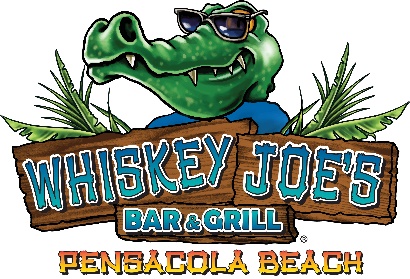 
Whiskey Joe’s Bar and Grill Opens Fifth Location on Pensacola Beach PENSACOLA BEACH, Fla. (June 6, 2022) – Specialty Restaurants (SRC) has officially opened their newest and fifth Whiskey Joe’s Bar and Grill restaurant, situated on Pensacola Beach. Located at 400 Quietwater Beach Road, at the Pensacola Beach Boardwalk, Whiskey Joe’s is a casual, waterfront beach bar known for its “Floribbean” inspired cuisine, tropical libations, and relaxed island vibes. The Whiskey Joe’s brand can be found throughout the state of Florida with additional locations in Miami, Ellenton, Port Richey, and Tampa. Across all locations, Whiskey Joe’s offers mouthwatering island-inspired dishes and tiki cocktails that complement the breathtaking waterfront views of the local area. The menu is filled with local specialties and Caribbean flavors, including juicy burgers, locally caught fish tacos, grouper sandwiches, gator bites, and a raw bar.  The bar program specializes in tropical, tiki-inspired cocktails, such as Bushwhackers, Joe’s Juice, and the Tropical Bahama Mama, served in hand-carved coconuts, along with a variety of multiple margaritas, mojitos, and an extensive selection of local beers on tap. The Pensacola Beach location showcases the brand’s “World Famous Barefoot Bar,” located on the restaurant’s private white sand beach, as well as a 13,000 square-foot main building and event space, featuring a take-out window for to-go food and cocktails. While Whiskey Joe’s has made updates to the preexisting structure, their team made the decision to keep some of the historical components of the building, including refurbishing the stained glass originally installed by the Jubilee Oyster Bar and Grille in 1986. For the convenience of their guests, Whiskey Joes is also located near a public dock where patrons can park their boats while enjoying libations and tropical fare.The new beachside restaurant features various indoor seating options with views of the Gulf of Mexico, along with almost 400 outdoor seating options divided between tables on the spacious deck and the white sand beach. Guests will be surrounded by tropical décor that is inspired by the legend of Whiskey Joe, a fictitious alligator tamer whose spirit of food, drink, and song encompass the fun, laidback look of the restaurant. Whiskey Joe’s will be open Sunday through Wednesday from 11 a.m. to 10 p.m. and Thursday through Saturday from 11 a.m. to midnight. There is live music at the restaurant on Friday and Saturday from 8 p.m. -midnight and Sunday from 3-7 p.m. Whiskey Joe’s also offers Happy Hour Monday-Thursday from 3-6 p.m. featuring $4 well drinks and domestic draft beers, $5 house wines, $6 select cocktails, $3 Coors Light aluminum bottles, and half off select appetizers. For more information, please visit www.thewhiskeyjoes.com/pensacola or call (850) 706-5300. Seating is available on a first-come, first-serve basis. To stay up to date on events, new menu items, specials, and more, like their social pages at www.facebook.com/whiskeyjoespb and www.instagram.com/whiskeyjoespb. ###PR ContactProffitt PRTaylor Petricktaylor@proffittpr.com(850) 460-7777About Specialty Restaurants (SRC)SRC, founded in 1958 by World War II Army Air Corp veteran, David C. Tallichet Jr., has been an industry leader for more than 60 years with a portfolio of 16 award-winning restaurants throughout the United States, including distinguished restaurants such as Rusty Pelican Miami, Whiskey Joe’s Tampa, and countless others. All of SRC’s restaurants are in beautifully appointed locations that offer breathtaking panoramic views of waterfronts, city skylines, and airports. The company is always looking for more properties along the Gulf Coast of Texas and Florida as well as the eastern side of Florida to South Carolina. SRC is working to expand Whiskey Joe’s into other areas of Florida, including Jacksonville, Port Charlotte, Port St. Lucie, and Orlando. To learn more about SRC, please visit https://www.specialtyrestaurants.com. 